1661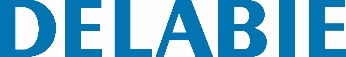 Dispensador de papel WC 2 rolosReferência: 1661 Informação para prescriçãoDispensador de papel WC 2 rolos. Modelo robusto antivandalismo. 1 rolo de reserva. Com fechadura e chave standard DELABIE. Controlo de nível. Espessura Inox : 1 mm. Inox 304 bacteriostático epoxy branco.Dimensões : 130 x 120 x 260 mm.